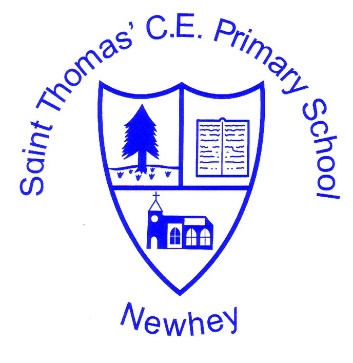 The Little School with the Big Heart‘With God All Things are Possible’ Matthew 19:26Milestone 2Class 3 to focus on the ‘basic’ elements of the planning. Class 4 to focus on Advancing and Deep elements of the planning.The planning and further support is found on the accompanying Milestone 2 PDF.Autumn 1Autumn 2Spring 1Spring 2Summer 1Summer 2Class 3 (cylcle 1 2020-2021Describing maps of the World 3Landscapes: weatheringEurope (population)Landscapes: mountainsLandscapes: RiversWater CycleClass 3 (Cycle 2 2021-2022Describing maps of the World 3Erosion and deposition: coastsEarthquakes and Volcanoes(tectonic plates)Earthquakes and Volcanoes(tectonic plates)Transportation: internationalTransportation: internationalClass 4 (Cycle 1 2020-2021Describing maps of the World 3Water CycleEurope (rivers and Mountains)Europe (rivers and Mountains)International Trade : Food, Natural Resources, TourismInternational Trade : Food, Natural Resources, TourismClass 4 (Cycle 2 2021-2022Describing maps of the World 3Erosion and deposition: RiversErosion and deposition: managementLandscapes: weatheringEarthquakes and Volcanoes(Pacific Ring of Fire and Impact)Earthquakes and Volcanoes(Pacific Ring of Fire and Impact)